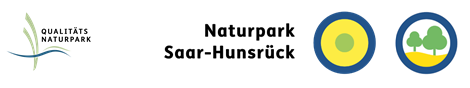 Antrag – kommunalauf Gewährung einer Zuwendung
zur Umsetzung des Naturpark-Handlungsprogramms- Dieser Antrag nebst Anlagen ist einfach gedruckt und digital einzureichen -AntragstellerName, Vorname	Verbands-/Gemeinde und ggf. Ortsgemeinde
Straße, Haus-Nr.	IBANPLZ	Ort	Name der Bank	Name Kontoinhaber,Hauptverantwortliche Koordination durch	falls von Antragsteller abweichendTelefon mit Vorwahl und Durchwahl	E-MailMaßnahme (möglichst kurze, aber eindeutige Beschreibung der Maßnahme mit Erläuterung der Notwendigkeit sowie bei Baumaßnahmen eine Erklärung, dass ausführungsreife Pläne vorliegen; detaillierter Kostenanschlag über die Gesamtmaßnahme, ggf. mit Kostenanschlag für den jeweiligen Bauabschnitt; Planunterlagen einschl. Übersichtskarte 
M 1 : 25.000, bei kleineren Einzelmaßnahmen M 1 : 10.000 oder M 1 : 50.000, Nachweis der rechtlichen Zulassung bzw. vertraglichen Vereinbarungen soweit erforderlich; bei Baumaßnahmen auch Beginn und Dauer)GesamtkostenHinweis:	Bei Baumaßnahmen ist eine Kostengliederung stets, sonst nach Maßgabe der 	Bewilligungsbehörde beizufügen.ZuwendungFinanzierungFälligkeit der KostenDer Antragsteller erklärt, dass das Vorhaben noch nicht begonnen ist und dass es auch nicht vor der Bekanntgabe des Zuschussbescheides bzw. vor der etwaigen Genehmigung des vorzeitigen Beginns in Angriff genommen wird.Der Antragsteller erklärt, dass er für dieses Vorhaben zum Vorsteuerabzug		berechtigt ist - dieser beträgt  €		nicht berechtigt ist.Der Antragsteller verpflichtet sich, die geförderten Anlagen ordnungsgemäß zu unterhalten und, soweit dies mit dem Zweck und der Art der Anlage vereinbar ist, sie der Öffentlichkeit mindestens auf die Dauer von 10 Jahren zugänglich zu machen bzw. bei kurzlebigen Wirtschaftsgütern den Gemeindegebrauch auf mindestens 3 Jahre zu ermöglichen. Dem Antragsteller ist bekannt, dass die Zuwendung anteilmäßig zurückgefordert wird, wenn er diese Verpflichtung nicht einhält bzw. die Anlagen anderen, insbesondere gewerblichen Zwecken zuführt.Ergänzende Angaben:Dem Antrag sind beigefügt:Übersicht über die Haushalts- und FinanzlageKommunalaufsichtliche StellungnahmeErläuterungsbericht und detaillierter Kostenanschlag über die Gesamtmaßnahme (ggf. mit Kostenanschlag für den jeweiligen Bauabschnitt)Planunterlagen einschließlich Übersichtskarte M 1 : 25 000 (bei kleineren Einzelmaßnahmen 
M 1 : 10 000 oder M 1 : 5 000) 
- soweit zur Beurteilung des Antrags und Durchführung der Maßnahme erforderlich –Nachweis der rechtlichen Zulassung bzw. vertraglichen Vereinbarung, soweit erforderlich___________________________	(Unterschrift)An denNaturpark Saar-Hunsrück e. V.Trierer Str. 5154411 Hermeskeil(Ort, Datum)Titel der Maßnahme:  Maßnahmenbeschreibung ist separat beigefügtGesamtkosten der Maßnahme(lt. beiliegendem Kostenanschlag)€davon zuwendungsfähig€Zu den zuwendungsfähigen Ausgaben wird hiermit folgende Zuwendung beantragt:Zu den zuwendungsfähigen Ausgaben wird hiermit folgende Zuwendung beantragt:Zu den zuwendungsfähigen Ausgaben wird hiermit folgende Zuwendung beantragt:Zu den zuwendungsfähigen Ausgaben wird hiermit folgende Zuwendung beantragt:ZuwendungsbereichZuschuss (€)Darlehen (€)Schuldendiensthilfe (€)GesamtkostenGesamtkosten€Gesamtfinanzierung  (Finanzierungsmittel)Gesamtfinanzierung  (Finanzierungsmittel)€davon
Eigenmitteldavon
Eigenmittel€Zuwendungen Dritter
(Bewilligungsbescheid v. )Zuwendungen Dritter
(Bewilligungsbescheid v. )€Sonstige Mittel
€€Ungedeckt (beantragter Zuschuss)Ungedeckt (beantragter Zuschuss)€Von den Gesamtkosten fallen voraussichtlich anVon den Gesamtkosten fallen voraussichtlich anVon den Gesamtkosten fallen voraussichtlich anZeitraum€davon zuwendungsfähig€im laufenden Jahr und folgende